Студия «Настроение»Организована для объединение творческих людей в группу по интересам для удовлетворения творческих потребностей в общении, воспроизведении духовных ценностей, здорового образа жизни приобщении к книге и чтению и популяризация информационных ресурсов библиотеки.В день открытия прошла выставка творческих работ.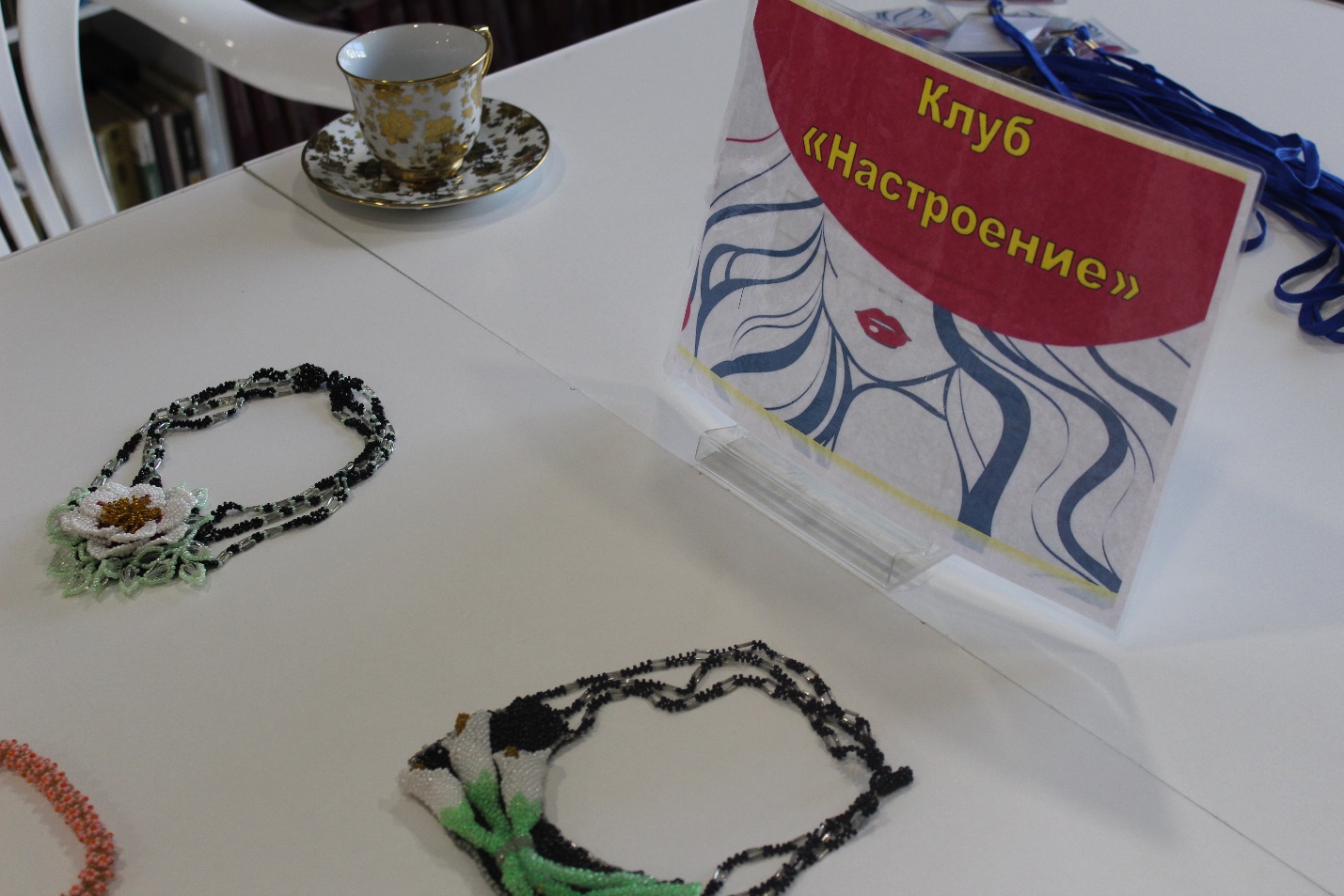 «Зимнее счастье рукодельницы»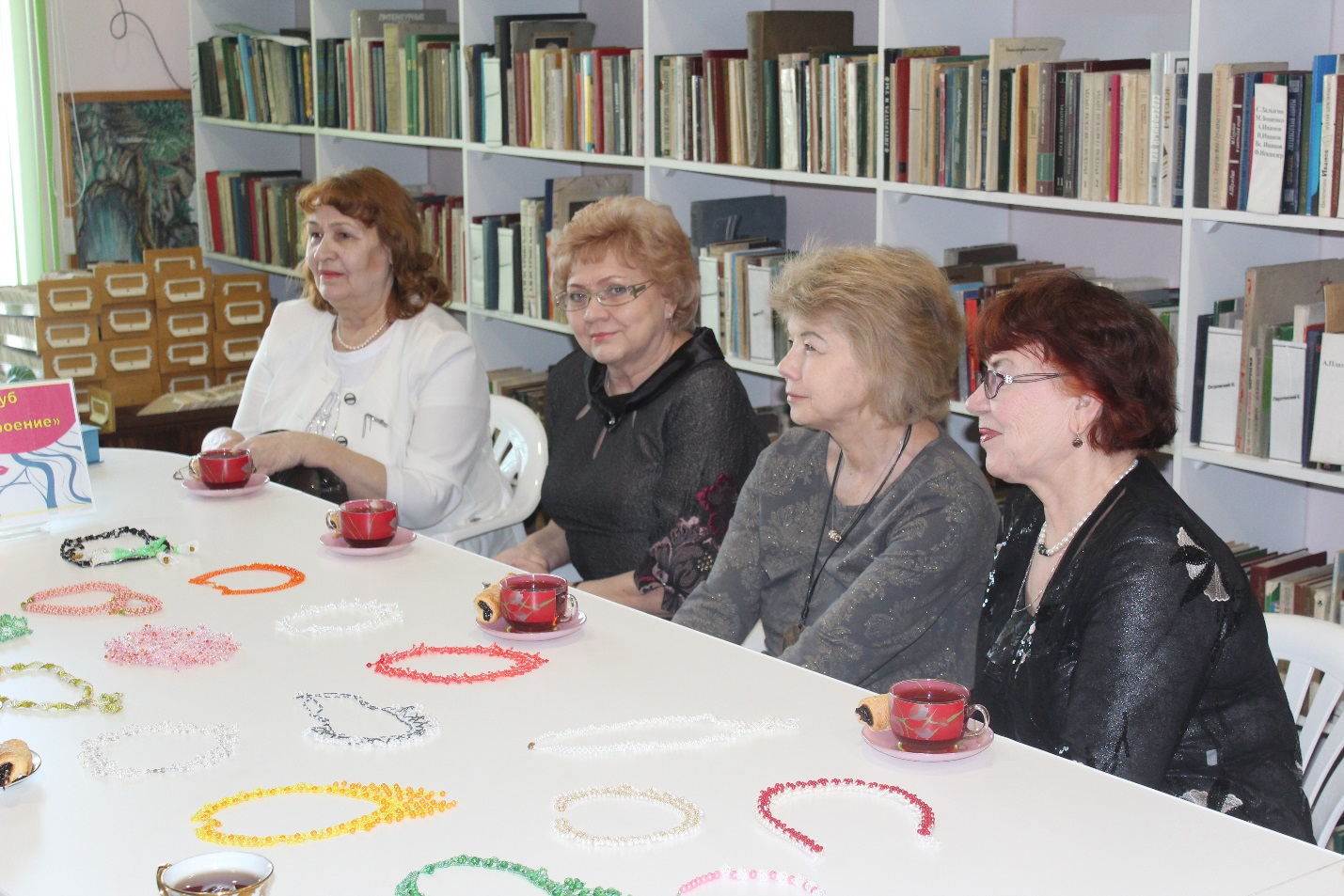 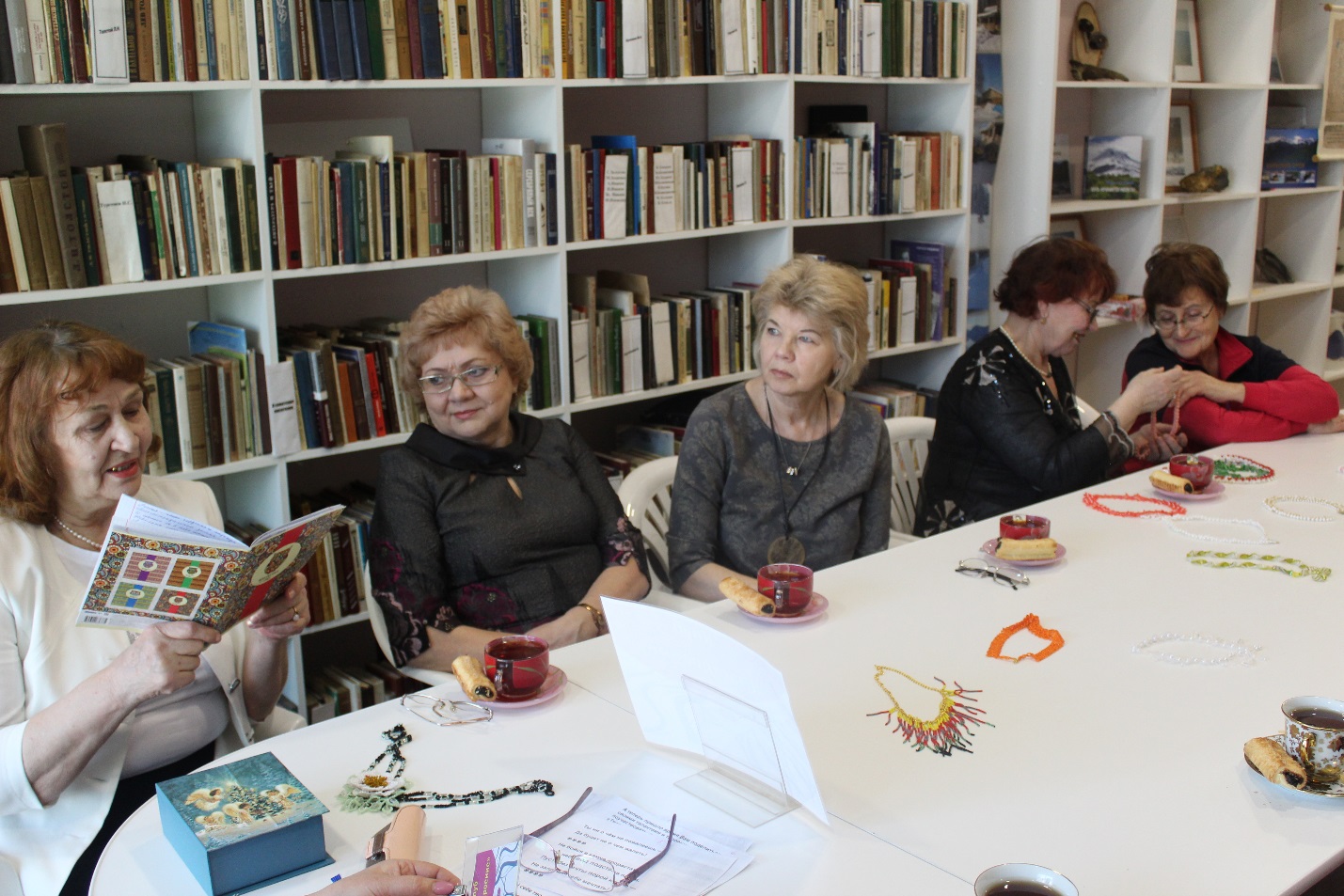 «Улыбка, смех в нашей жизни»-Обзор произведений писателей юмористов. Конкурс анекдотов; Вечер историй- «Осенние фантазии» ; поэтический коллаж- «Как слово ваше отзовётся»